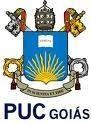 PONTIFÍCIA UNIVERSIDADE CATÓLICA DE GOIÁS ESCOLA DE DIREITO E RELAÇÕES INTERNACIONAIS NÚCLEO DE PRÁTICA JURÍDICACOORDENAÇÃO ADJUNTA DE TRABALHO DE CURSO PROJETO DE TRABALHO DE CURSO IIA Liberdade de Expressão e a sua Relativização em tempos de crise sanitária (COVID-19)ORIENTANDO: DANIEL MARTINS MENDES ORIENTADOR: ARI FERREIRA DE QUEIROZGOIÂNIA-GO 2021DANIEL MARTINS MENDESA liberdade de expressão e a sua relativização em tempos de crise sanitária (Covid-19)Projeto de Artigo Cientifico (ou Monografia Jurídica) apresentado à disciplina trabalho de Curso, da Escola de Direito e Relações Internacionais, Curso de Direito, da Pontifícia Universidade Católica de Goiás. Professor.Orientador- Ari Ferreira Queiroz.GOIÂNIA-GO 2021DANIEL MARTINS MENDESA Liberdade de Expressão e a sua Relativização em tempos de crise sanitária (COVID-19)Data da defesa:	/	/ 	BANCA EXAMINADORAOrientador: Prof.° Dr. Ari Ferreira Queiroz	Examinador Convidado: Prof°. Me. Sérgio Luis Oliveira dos Santos	AgradecimentoA Deus Pai, pois dele emana toda a sabedoria. Ao meus pais, na pessoa da minha mãe, que me ensinou o real significado da perseverança e do trabalho duro. Aos meus amigos do curso, por se mostrarem pessoas graciosos, preservando a camaradagem. Aos meus professores do curso de Direito da Pontifícia Universidade Católica de Goiás,em especial ao meu orientador.SUMÁRIOCAPÍTULO III3- LIBERDADE EXPRESSÃO NA NOVA CONSTITUIÇÃO FEDERAL DE1988.........................................................................................................................252-2- A LIBERDADE EXPRESSÃO E A SUA RELATIVAÇÃO	272-3- O PERIGO DA RELATIVIZAÇÃO DA LIBERDADE EXPRESSÃO EM2021.................................................................................................................292-4- AS PLATAFORMAS DE TECNOLOGIAS E A LIBERDADE EXPRESSÃO	30CONSIDERAÇÕES FINAIS.	31REFERÊNCIAS DAS FONTES CITADAS.	32RESUMORESUMO: A liberdade expressão é um dos pilares da civilização ocidental, porém esse pilar ao longa da história foi atacado por diversas ideologias e crenças, muitas mortes e guerras foram provocadas por causa desse tema, alguns morreram para defender essa causa, outros foram mortos e perseguidos simplesmente porque discordava da cosmovisão de mundo do próximo. Depois de muitos conflitos, os filósofos começaram a propagar a importância da liberdade ao ponto de influenciar governos, autoridades e a sociedade. O mundo ocidental viveu dias de glórias, pela efetivação desse direito nas democracias ocidentais, houve muitos avanços, porém o mesmo inimigo da liberdade aparece de épocas em épocas, a vigilância entorno desse direito precisa está em alerta máximo.PALAVRA-CHAVE: Liberdade. Ditadura. Censura. Guerras. Democracia. Sociedade.ABSTRACTABSTRACT: Freedom of expression is one of the pillars of Western civilization, but this pillar of history was attacked by various ideologies and beliefs, many deaths and wars were provoked by this theme, some died to defend this cause, others were killed and persecuted simply because they disagreed with the worldview of the world of others. After many conflicts, philosophers began to propagate the importance of freedom to the point of influencing governments and authorities and society. The Western world lived days of glories, by the realization of this right in Western democracies, there have been many advances, but the same enemy of freedom appears from times to time, the surveillance surrounding this right needs is on high alert.KEYWORD: Freedom. Dictatorship. Censorship. Wars. Democracy. Society.INTRODUÇÃOAo longo dos séculos a liberdade de expressão sempre foi um tema central no ocidente, por isso muitas guerras e muitos livros foram escritos para falar sobre esse tema, que é de extrema importância para os indivíduos e para a convivência em uma sociedade livre. Os gregos foram a ponta de lança ocidental para falar sobre esse tema, muitos filósofos começaram a debater e a escrever sobre esse princípio.A história nos mostra muitos levantes que aconteceram no decorrer de diferentes épocas, para tentar impedir que esse princípio fosse praticado pelos indivíduos, seja na esfera política, religiosa ou campo no intelectual, mas essa situação não impediu que os indivíduos livres se levantassem para lutar pela liberdade, não temendo a própria morte para defender esse princípio.O mundo passou por diversas mudanças e transformações desde os tempos de Sócrates, muitas revoluções e guerras aconteceram, muitas pessoas foram mortas e perseguidas por causa desse princípio, muitas ditaduras e muitos impérios se colocaram na oposição, para tentarem esmagar esse direito sagrado, com o surgimento das democracias modernas esse princípio foi sendo expresso e escrito nas constituições e nos tratados do mundo ocidental.O estado moderno estava tomando para si a responsabilidade de efetivar e de proteger esse princípio pelo poder estatal delegado pelos civis. Mas isso não seria o fim das discussões sobre esse tema, muitos eventos novos surgiriam, muitas ideias novas apareceriam no caminho. Hoje o mundo é tecnológico, faz parte da sociedade moderna, mas a maldade não ficou neutra, a tecnologia pode ser inanimada, porém que está usado ela não é, os meios de censura mudaram, a era do "cancelamento” chegou, os desafios são outros, mas o tema centra dos ataques continua sendo a liberdade de expressão.Capítulo l – A SEMENTE DA LIBERDADE NAS MÃOS DOS GREGOSO sonho de liberdade que hoje vivemos não floresceu de uma hora para outra, mas advém de uma longa jornada ao longo da história, foi na Grécia antiga que surgiram as primeiras sementes que hoje conhecemos como um ideal chamado de liberdade expressão, algo tão sagrado como o próprio ar que respiramos, um sonho almejado pelos nos antepassados, o qual os filósofos da antiguidade debateram sobre o assunto e, no qual guerreiros preservaram e lutaram por esse ideal, derramando o seu próprio sangue.Foi na terra do Alexandre “O Grande”, que se iniciou esse círculo virtuoso que hoje está presente nas constituições modernas, mas nem sempre foi assim, o direito de se expressar sem nenhuma retaliação foi difícil para os gregos, podemos dizer que Sócrates bebeu desse cálice, ele não teve a garantia de se expressar contra os desuses atenienses, antes foi sentenciado a morte. O pai da filosofia, o mestre da retórica, não teve essa oportunidade que hoje temos, a saber, a liberdade de expressão. Assim narra Platão, na sua obra Fédon, a morte do professor Sócrates (...) “depois de assim falar, levou a taça aos lábios e com toda a naturalidade, sem vacilar um nada, bebeu até à última gota”. (PLATÃO,2016, p.59).Esse modelo ateniense de democracia que possibilitava a liberdade expressão para os aristocratas foi sendo aperfeiçoado ao longo da história, no Império Romano não foi diferente, depois das grandes companhas no oriente os romanos chegaram a Israel, um local com uma cultura diversa, uma cosmovisão de mundo distinta, uma crença monoteísta, eram os descendentes de Abraão, às doze tribos que formaram o atual estado de israel.BEZERRA, Eudes. Democracia grega: origem, órgãos e características. Incrível História, 2018. Disponível em: < https://incrivelhistoria.com.br/democracia-grega-caracteristicas/ >. Acesso em: 10, de nov de 2020.Fédon: (ou Da Alma). 1 ed, p.59.São Paulo: Edipro,2016.BIBLIA. Shedd. Português: A Bíblia shedd: antigo e novo testamento. Tradução de João Ferreira de Almeida. Brasília: 2 ed,p.1368, cp23. v1-27. Sociedade Bíblica do Brasil,1997.Os romanos tiveram que lidar com as opiniões diversas, isto é, a crença e a cultura judaica, porém os judeus não poderiam contrariar o imperador, a liberdade de expressão tinha um limite. Se algum individuo se rebelasse contra os deuses como Zeus, Hercúleo e outros deuses da Grécia ou da Roma antiga tinha a pena capital decretada, muito mais terrível seria cair nas mãos do “deus imperador”, Roma não deixaria passar em vão tal afronta.A liberdade de expressão tinha um preço, foi nesse contexto que surge a pessoa de Cristo, e os seus discípulos, o galileu. Se os romanos se escandalizavam com os judeus, os cristãos não passariam em branco para com os judeus, com os gregos e muito menos com os romanos. Um carpinteiro de Nazaré, surgiu em contexto muito peculiar, o ápice do poder bélico, por parte do Império Romano, o ápice do conhecimento acumulado pelos gregos e o ápice da manifestação religiosa por parte dos judeus, naquele contextoO Nazareno tinha um discurso diverso do contexto que ele se encontrava, ele não fazia parte do glorioso Império Romano, não fazia parte da elite do sinédrio, nem tão pouco fazia parte dos círculos dos intelectuais da Grécia.Miguel Reale, discorre sobre o livre-arbítrio do homem:O homem é um ser livre capaz de interferir criadoramente na história. O poder, que afunda as suas raízes na idéia da coexistência das liberdades, também constitui condição da dinâmica da ordem jurídica no sentido de uma afirmação cada vez mais plena das liberdades dos indivíduos e dos grupos.(REALE,2000,p.120)De fato, Jesus de Nazaré foi um modelo que interferiu na história, o mundo é marcado pelo antes e depois de Cristo.JOSEFO, Flávio. História dos Hebreus: De Abraão à queda de Jerusalém. 8d.p.557.Rio de Janeiro: CPAD,2004.BÍBLIA. Mateus. Português: A Bíblia shedd: antigo e novo testamento. Tradução de João Ferreira de Almeida. Brasília: 2 ed,p.1328, cp1.v18-25. Sociedade Bíblica do Brasil,1997.REALE,Miguel. Teoria do direito e do Estado: 5d.p.120.São Paulo: Saraiva,2000.O Jesus de Nazaré, vindo do interior da Judéia, transformaria o contexto político, cultural e religioso do mundo antigo. Mas o que havia de deferente no seu discurso? No seu sermão? O qual foi julgado e morto pelas suas posições diante dos judeus e dos romanos.As palavras de Cristo transformaram o mundo, nos relatos dos evangelhos podemos constar que o próprio Cristo não teve a liberdade de expressão respeitada naquela época pelos judeus, vindo a ser julgado pelos judeus e morto pelas mãos dos gentios. Assim é relatado no evangelho de São Mateus:Quando rompeu o dia, todos os líderes dos sacerdotes e líderes do povo se reuniram para planejar como iriam condenar Jesus à morte. Eles o amarraram e o levaram até a presença do governador Pôncio Pilatos. (MATEUS,p.1378).1.1- A LIBERDADE DE EXPRESSÃO NA ERA CRISTÃDepois que o Cristo morreu, mas foi ressuscitado no terceiro dia, conforme a tradição cristã, mas também relatado pelo grande historiador judeu da antiguidade Flavio Josefo ,na sua obra (Antiguidades Judaica),nessa época foi desencadeada uma grande perseguição contra os cristãos por parte do sinédrio, com o aval de Roma.A mensagem cristã se espalhou por toda a Ásia e Europa Antiga, a mensagem redentora foi pregada pelos cristãos primitivos, aqueles que a pregoava as “Boas Novas”. O imperador naquele momento se converte ao cristianismo, algumas coisas iriam mudar naquele contexto cultural, político e religioso.BÍBLIA,Shedd. Português: A Bíblia shedd: antigo e novo testamento. Tradução de João Ferreira de Almeida. Brasília: 2 ed,p.1378, cp.26 v1-75. Sociedade Bíblica do Brasil,1997.BIBLIA,Shedd.Português: A Bíblia shedd: antigo e novo testamento. Tradução de João Ferreira de Almeida. Brasília: 2 ed,p.1328, cp1.v18-25. Sociedade Bíblica do Brasil,1997.BIBLIA,Shedd.ortuguês: A Bíblia shedd: antigo e novo testamento. Tradução de João Ferreira de Almeida. Brasília: 2 ed,p.1378, cp27.v1-2. Sociedade Bíblica do Brasil,1997.JOSEFO,Flavio.Antiguidades Judaicas: 1d.p.63-64. Curitiba: Juruá,2001.J.A. Neves.Como Jesus Surgiu. 1d.p.294. Rio de Janeiro: Autografia,2015..Depois da conversão por parte do imperador romano, Constantino, a nova crença de ilegal passou a para ser legal, os cidadãos comuns de Roma e os nobres aderiram a nova crença, porque era virtuoso e pomposo ser cristão, mesmo que os antigos panteístas não tivessem passado por uma experiência pessoal com as “Boas Novas”, a liberdade de culto e de expressão por parte do império estava liberada, a antiga Roma de Nero, estava nas graças dos cristãos, aqueles a quem ele perseguia.A liberdade de culto e de expressão dos cristãos eram censurados pelos judeus e romanos, mas depois de alguns anos a igreja se fundiu com o império, mudando radicalmente as posições daqueles que não tinham vozes, para precursores de uma voz que construiu o que hoje chamamos de sociedade ocidente judaico-cristã, não obstante, nos séculos XlV e XV dentro da própria igreja cristã medieval, vamos observar algumas manifestações de censura contra os chamados “préreformadores” como Wycliff (1325-1384), João Huss (1372-1415) e Jerônimo Savonarola(1452- 1498), culminando assim na Reforma Protestante.O principal percurso da reforma se chamava Matinho Lutero, o qual era um advogado de formação, o monge agostiniano não chegou a exercer essa função, o qual era o sonho do seu pai, mas influenciou o mundo ocidental de tal forma que até nos dias atuais podemos observar os seus efeitos.Nos dias de Lutero, questionar o papado era um ato de loucura ou de muita coragem, o alemão não voltou atrás nas suas palavras, pelo contrário fixou as 95 teses na Paróquia de Wittenberg, o qual questionava muitos atos e posturas do papado da época e, outras questões relacionadas a teologia a pregoada.A resposta veio “a galope” por parte de Roma, ou Martinho renunciava os seus escritos e as suas manifestações em público,ou seria excomungado pela Igreja,mas Lutero não recuouNOGUEIRA, André. CONSTANTINO, O GRANDE: O PRIMEIRO IMPERADOR CRISTÃO. AVENTURAS NAHISTÓRIA, 2020. Disponível em: https://aventurasnahistoria.uol.com.br/noticias/reportagem/historia-quemfoi- constantino-o-grande-imperador-cristao.phtml . Acesso em: 13, de nov de 2020.GARCIA,Marcos.Os Pré-Reformadores. IGREJA PREBITERIANA JERUSALÉM, 2018. Disponível em: < https://www..org.br/noticias/acervo-os-pre-reformadores/ >. Acesso em: 13, de nov de 2020.no seu direito de manifestar acerca da estrutura vigente da época, no contexto religioso e político.O monge agostiniano não pensava que uma reforma se tornaria em uma divisão da cristandade até os dias atuais. O doutor Martinho Lutero, não teve a sua liberdade assegurada, mas foi perseguido pela sua manifestação, pela sua liberdade de expressão.Com diversas ameaças de morte,o reformador foi acolhido por um príncipe,nesse período fez a tradução da bíblia, antes em latim, para a língua alemã.Com a morte de Lutero, surgiram diversas ramificações da reforma, os principais percussores foram John Calvino, Jonh Knox, Ulrico Zuínglio e muitos outros, mas Calvino vai ser o principal ideólogo de uma Europa reformada ou protestante, na mesma carruagem de Lutero, Calvino vai bater na mesma tecla sobre a liberdade de culto e de expressão.O próximo evento seria na Inglaterra, depois de anos de tumultuo acerca da liberdade expressão, os pilares são redesenhados na Europa, a influência da reforma atingiu todas as áreas da vida europeia do século XVI.A Inglaterra vai passar por uma mudança radical ao ponto de ter uma própria religião oficial,a igreja Anglicana, com a morte do rei Henrique Vlll, houveram diversas mudanças entre a realeza, com reis e rainhas católicas, ou protestantes, nesse contexto se desencadeou uma grande guerra religiosa na Inglaterra, mas também na França, mais uma vez a liberdade de expressão vai sofrer um ataque de morte.Na Inglaterra vão surgir diversas divisões na sociedade por causa da perseguição, por causa de crenças e manifestações de opiniões divergentes. Na França, a noite ficou iluminada, porque cristãos protestantes estavam sendo queimados em praça pública, a terrível noite de São Bartolomeu.CAIUSCA,	Alana.	Reforma	Protestante.	Educa+Brasil,	2018.	Disponível	em:< https://www.educamaisbrasil.com.br/enem/historia/reforma-protestante >. Acesso em: 17, de dez de 2020.BOYER, Orlando. Heróis da Fé, ed 15, p.13.Rio de Janeiro.CPAD,1999.ANGELO, Vitor.Absolutismo na Inglaterra - Modelo mesclou centralização política e controle do parlamento.EducaçãoUol,2010.Disponívelem<https://educacao.uol.com.br/disciplinas/historia/absolutism ona- inglaterra-modelo-mesclou-centralizacao-politica-e-controle-do-parlamento.htm>. Acesso em 17, de dez de 2020.ROCHESTER J,W. Noite de São Bartolomeu, ed 1, p.183.São Paulo.Boa Nova,2016.1.2 A LIBERDADE DE EXPRESSÃO NAS REVOLUÇÕESNo ano de 1789, a França, foi palco de um dos maiores acontecimentos do ocidente, a Revolução Francesa, o colapso da monarquia francesa, por parte da burguesia foi um período muito conturbado na Europa, a monarquia que foi vista como uma tirania liderada pelo rei Luís XVI e pelo clero, foi substituída por uma revolução sangrenta, que não começou na base da fraternidade, pois o terror da guilhotina foi a bandeira central da revolta popular.Nesse período muitos refugiados religiosos fugiram para o “Novo Mundo", para as trezes colônias, para poderem ter a liberdade de culto e de expressão garantidas, os chamados puritanos. A perseguição por parte da coroa britânica foi o motivo central.Os pais fundadores dos Estados Unidos da América, na sua maioria cristãos protestantes, na elaboração da Constituição Americana de 1787, a carta maior não poderia faltar, o principal motivo da saída dos refugiados, a perseguição por causa do credo religioso.Nesses termos, a Convenção da Filadélfia, definiu a inviolabilidade da liberdade de expressão e de culto, os refugiados teriam esse direito garantido por lei. Em paralelo com a Revolução Americana, na Europa, a França se ver em uma sangrenta revolução iluminista, se na Revolução Americana o George Washington era um dos percussores, na França, o Robespierre era a personalidade máxima da revolução, sendo muito influenciado por Jean-Jacques Rousseau e Voltarei.Na defesa da liberdade, da igualdade e da fraternidade muitas cabeças rolaram na França. Essa postura revolucionaria mexeu com toda a Europa, por causa desses acontecimentos na França, esse pensamento revolucionário teve um grande impacto nos séculos seguintes.LEXIS, Tocqueville. Democracia na América, ed 2, p.36.São Paulo. Martins Fontes,2005. 19.LEXIS, Tocqueville. Democracia na América, ed 2, p77.São Paulo.Martins Fontes,2005. 20.ALEXIS, Tocqueville. Democracia na América, ed 2, p.326.São Paulo. Martins Fontes,2005.Sobre Rousseau, o autor Miguel Reale diz:Hoje em dia, ninguém mais contesta a justaposição de elementos despóticos e liberalistas na concepção rousseauniana do Estado. Sob a aparência de um máximo de liberdade, Rousseau constrói um Estado absorvente e tirânico, cabendo em parte razão a Duguit quando apresenta JeanJacques como o pai do despotismo jacobino e das doutrinas de Kant e de Hegel.(REALE,2000,p 224)Em contrapartida as trezes colônias iam se consolidado nas diretrizes da liberdade de expressão, sendo guiadas pelos refugiados e pelos pais fundadores, porém a pátria mãe Inglaterra ia se consolidando nas diretrizes das liberdades também, depois da Revolução Gloriosa, o principal teórico de uma Inglaterra livre se chamava John Lock, o pai do” liberalismo clássico”, o qual os pais fundadores dos Estados Unidos da América beberam dessa fonte.Depois das grandes revoluções como a Revolução Americana, da Revolução Francesa e da Revolução Gloriosa, na Inglaterra, a Revolução Comunista iria ter um papel importante nos séculos seguintes, com o declínio de algumas monarquias absolutistas, o golpe final seria nada a menos do que a Primeira Grande Guerra Mundial, sobre os autocratas europeus.Nesse período de grandes conflitos de proporções globais o mundo se via em um mar de sangue, a liberdade mundial estava em jogo. A primeira guerra mundial foi um dos maiores conflitos que o mundo passou,as liberdades estavam em perigo, nesse contexto mais uma vez podemos constar uma grande crise de saúde global promovida pela “gripe espanhola”.REALE,Miguel. Teoria do direito e do Estado: 5d.p.224.São Paulo: Saraiva,2000.ALEXIS,Tocqueville. Democracia na América, ed 2, p.326.São Paulo. MartinsCLIAR,Moacyr. MAIS QUE MORTAL QUE A PRIMEIRA GUERRA: A CATÁSTROFE DA GRIPE ESPANHOLA. AVENTURANA HISTÓRIA,2020. Disponível em:< https://aventurasnahistoria.uol.com.br/noticias/reportagem/gripe-espanhola-historia.phtml>. Acesso em: 10, de mar de 2021.MORAIS,Pâmela	Revolução	Russa	de	1917:	o	que	mudou?.Politize,2019.	Disponível em:<https://www.politize.com.br/revolucao-russa-entenda/ >. Acesso em: 10, de mar de 2021.Nesse caos que os países se encontravam por causa da Primeira Guerra Mundial e por causa de uma crise mundial de saúde, o imperador Russo, Nicolau II, Czar, estava sendo questionado pelos bolcheviques, tendo como líder Lenin, no qual era influenciado por Karx Marx, o mesmo Marx que bebeu das águas de Jean-Jacques Rousseau.A burguesia vigente juntamente com a classe operaria, liderada por Vladimir Lenin iniciou a revolução marxista, criando assim, uma sangrenta revolução, a família czarista foi morta, nos mesmos moldes da revolução francesa, não pela guilhotina, mas por fuzilamento. A história se repetia mais uma vez, a liberdade do contraditório político foi levado ao extremo, na revolução francesa, como na revolução russa, muitas mortes por causa de opiniões divergentes, o amor ao próximo não foi tolerado na revolução russa, o imperador foi morto juntamente com as suas filhas.Depois de assumirem o poder na Rússia, outras personalidades da revolução iam aparecendo no cenário russo, como o jovem chamado Stalin e Trotsky, as mesmas personalidades que lutavam pela liberdade dos operários,nos anos a seguir criariam um dos maiores império autoritários que o mundo já viu. As liberdades mais uma vez estavam perdendo o seu ar, na Europa Oriental.A Europa ia se redesenhado com o fim da primeira guerra, as monarquias absolutistas iam perdendo as suas forças, para o surgimento de diversas repúblicas e democracias, no Brasil não seria diferente por causa da revolução militar, a monarquia portuguesa também caiu, a república estava em formação. O século XlX foi um divisor de águas no mundo ocidental e também oriental, uma Europa devastada, os Estados Unidos da América iam ganhando influencia mundial, por causa do declínio financeiro do Império Britânico.MORAIS,Pâmela.	Revolução	Russa	de	1917:	o	que	mudou?.Politize,2019.	Disponível em:https://www.politize.com.br/revolucao-russa-entenda/ . Acesso em: 10, de mar de 2021.26, BATISTA,Liz. 100 anos do fuzilamento do último Czar da Rússia.ESTADÃO, São Paulo,21, set,2018. Disponível	em:<	http://m.acervo.estadao.com.br/noticias/acervo,100-anos-dofuzilamento-do-ultimo- czar,70002409099,0.htm >. Acesso em: 10, de mar de 2021.NIPP,Kersten.O fim da Primeira Guerra Mundial.DW, Bonn (Alemanha),06, nov,2018. Disponível :< https://www.dw.com/pt-br/o-fim-da-primeira-guerra-mundial/a-45815733 >. Acesso em:A LIBERDADE EXPRESSÃO NO SÉCULO XX.O século XX foi sem dúvidas o século mais sangrento que a humanidade já presenciou na história, nem as guerras religiosas ou os desastres naturais conseguiram fazer essa proeza, foi o século que as liberdades foram sufocadas e violentadas pelo autoritarismo do comunismo, do nazismo e do fascismo.O império comunista liderado pelo Joseph Stalin produziu sem sobra de dúvidas um dos maiores genocídios que o mundo já presenciou, as liberdades não existiam na cortina de ferro, o massacre ucraniano, por meio da fome, foi um dos meios mais desumanos que o comunismo já fez contra um povo. Aquele que não rezava as cartas do grande partido estava com um grande problema, a perseguição contra a minorias e contra os cristões se tornou uma regra da ditadura marxista-stalinista.Uma das milhares de pessoas que passaram pelas mãos da ditadura comunista foi um pastor da Romênia.Assim relata o reverendo Richard Wurmbrand:(…)por um milagre sobrevivi às misérias que o leitor vai ler e consegui chegar ao mundo livre. Neste livro trago a mensagem da qual fui incumbido pela fiel e sofredora Igreja Subterrânea dos países comunistas.( WURMBRAND,1976,p.7)O Reverendo Richard Wurmbrand foi um cristão, líder local que foi perseguido pela ditadura comunista, a Romênia, preso por 14 (quatorze anos), na prisão comunista pelo fato de ser cristão e por proclamar o evangelho.CARVALHO,Olavo.Que	é	o	fascismo?.Olavo	de	Carvalho,2000.	Disponível	em	< https://olavodecarvalho.org/que-e-o-fascismo/ >. Acesso em: 14, de mar de 2021.CARVALHO,Olavo. A grandeza de Josef Stálin. Olavo de Carvalho,2003. Disponível em < https://olavodecarvalho.org/a-grandeza-de-josef-stalin/ >. Acesso em: 14, de mar de 2021.WURMBRAND,Richard.Torturado Por Amor de Cristo, ed5, p.7.Curitiba: Voz dos Mártires, 1976.A ditadura soviética por ter como base o ateísmo militante é antagonista com as crenças e, por isso, as crenças são um grande impedimento para o avanço da agenda comunista, como o próprio Karl Marx diz:A miséria religiosa constitui ao mesmo tempo a expressão da miséria real e o protesto contra a miséria real. A religião é o suspiro da criatura oprimida, o ânimo de um mundo sem coração, assim como o espírito de estados de coisas embrutecidos. Ela é o ópio do povo. (MARX,2010, p.145)O século do autoritarismo com mais de 20 milhões de mortos por Stalin, na União Soviética foi um evento apocalíptico, a liberdade de expressão foi ganhando expansão depois do desmoronamento do bloco soviético.O século XX foi marcado pela Segunda Grande Guerra Mundial, a Alemanha nazista foi o pivô desse coconflito e por massacrar 7 Milhões de judeus, sendo guiada por um conceito de uma “nova civilização", tendo como líder Adolf Hitler, o carrasco do povo judeu e das minorias.O povo judeu foi perseguido simplesmente por serem judeus, se Stalin fez o grande expurgo com o povo ucraniano, Hitler fez o mesmo com os judeus, as liberdades na Europa Central estavam sendo violentadas pelos nazistas,que perseguiam os judeus através da “Gestapo”,(era a polícia secreta oficial da Alemanha Nazista na Europa ocupada pelos alemães).As liberdades estavam sendo esmagadas por esses regimes de tirania no mundo por parte do “EIXO”, (forças aliadas da Alemanha nazista:o Japão fascista e a Itália fascista), a perseguição por cunho político, religioso e étnico estavam no ápice no mundo, o mundo livre estava em perigo.MARX,Karl.Crítica da filosofia do direito de Hegel, ed2, p.145. São Paulo: Boitempo,2010. 32.PANNÉ,Jean-Louis. O Livro Negro do Comunismo, ed17, p.7. Rio de Janeiro: Bertrand Brasil,1999.33.PANNÉ, Jean-Louis.O livro Negro do Comunismo, ed17, p.8. Rio de Janeiro: Bertrand Brasil,1999. 34.PANNE, Jean-Louis.O Livro Negro do Comunismo, ed17, p.19. Rio de Janeiro: Bertrand Brasil,1999. 35.HASSEL,Sven. Gestapo. ed 2, p.282.Rio de Janeiro. Record,1972.A bravura dos homens e das mulheres do mundo livre conseguiram derrotar a “maquina assassina” e ditatorial do “Eixo", como disse no seu memorável discurso o primeiro-ministro inglês Winston Churchill: “Nós lutaremos nas praias, nós lutaremos nos campos, nós lutaremos nas colinas, nós nunca nos renderemos”.As liberdades foram preservadas, pela bravura de homens e mulheres, não se deixaram se abater, mas tiveram coragem de lutar pelas suas liberdades e das liberdades da geração futura, não temendo a própria morte, mas enfrentando de peito aberto e com coragem, os “Aliados”,( são as nações que lutaram contra o movimento “nazifascista”), venceram a Segunda Grande Guerra Mundial.Com aqueda do “EIXO” o mundo se viu com alguns “minutos de paz", o mundo livre tinha vencido essa batalha contra a tirania que estava assolando o mundo, a liberdade tinha vencido. O mundo livre se viu com alguns" minutos de paz”,as sementes da liberdade na Europa estavam sendo semeadas, depois da segunda guerra, porém, um inimigo estava à espreita, a União Soviética, como um leão.Com o fim da segunda guerra mundial o mundo se viu dividido entre o mundo livre e a ditadura comunista, o mundo livre liderado pelos Estados Unidos e o mundo da censura e do terror liderada pela União Soviético. O mundo estava mais uma vez na espreita de uma guerra entre essas potências militares. Os Estados Unidos com um ideal “conservador-liberal” e a União Soviética com um ideal” comunista”, iniciou se uma corrida em todas as frentes para quem seria a maior potência, sejam no campo econômico ou militar, a corrida tinha começado, os dois não se enfrentaram direto, porém, terceirizaram para outros países como o Vietnã, Coreia, Chile, Cuba, etc.Depois de muito anos de disputa, a União Soviética caiu, o bloco estava se desmoronando, o povo queria liberdade, queria se expressar sem ser preso ou morto pelo estado, as sementes da liberdade estavam sendo semeadas pela resiliência do mundo livre.FERRAZ,.Francismo. Discurso de Churchill em 1939.Mundo da Política. < https://mundodapolitica.com/nos-nunca- nos-renderemos-discurso-de-churchill-em- 1939/#:~:text=%E2%80%9CN%C3%B3s%20lutaremos%20nas%20praias%2C%20n%C3%B3s,in icial%20da%20II%20Guerra%20Mundial. >. Acesso em: 20, de mar de 2021.Carvalho,Olavo. Muro de Berlim. Olavo de Carvalho < http://olavodecarvalho.org/tag/muro-deberlim/ >. Acesso em: 20, de mar de 2021.2-1- A LIBERDADE EXPRESSÃO NO BRASIL DO SÉCULO XX.O Brasil passou por altos e baixos a respeito da liberdade de expressão, sendo projetada para ser uma nação do futuro através da influência de um dos seus pais fundadores, José Bonifácio de Andrada e Silva, um brilhante intelectual, um homem com uma cultura elevada.A terra de Vera Cruz, que foi fundada depois de uma missa, uma grande nação estava florescendo, porém, o futuro estava bem distante, as liberdades estavam sendo negadas, seja para o povo africano, seja para os imigrantes, principalmente os imigrantes religiosos, os missionários não tinham a prerrogativa de se reunir para celebração, pois o estado tinha religião oficial.A vinda dos imigrantes missionários protestantes foi duramente reprimida por parte da coroa portuguesa, muitos missionários franceses e holandeses que vieram foram duramente reprimidos, imigrando depois para Nova York, nos EUA. Com o golpe militar, que acarretou com o exílio do Imperador D.Pedro II, juntamente com a sua família, os militares representados por Theodoro da Fonseca não respeitaram o diálogo, agiu com a força, se o patriarca do exército, Duque de Caxias, estivesse vivo naquele momento, o mesmo iria chorar, mas iria lutar contra o Theodoro, o país do futuro batia mais uma vez contra o princípio da liberdade expressão e política.Com o “golpe republicano”, foi estabelecida no Brasil, a “república da espada”, os militares governariam por longos anos, muitas perseguições ocorreram contra os monarquistas por parte dos militares,os novos governantes tinham uma outra visão dos admiradores da monarquia brasileira.THEODORO, José. José Bonifácio de Andrade. Ed 1, p.14.Brasília. Câmara,2019.HAUCK,João Fagundes; DUSSEL, Enrique D.; HOORNAERT, Eduardo; AZZI, Riolando. CEHILA.Hstória da igreja no Brasil: ensaio de interpretação a partir do povo: segunda época: a igreja no Brasil no séculoXIX.p.322. Petrópolis: Vozes, 1980.SANTOS, Lyndon de Araújo. As outras faces do sagrado: protestantismo e cultura na primeira república brasileira.p.29 São Paulo: Ed. ABHR, 2006.Nessa estrada o Brasil ia mancando, diversas constituições foram surgindo, de acordo com o gosto dos novos governantes, o Brasil, através da resiliência do seu povo ia enfrente, o Brasil, porém, chegou em uma época populista, o líder desse movimento se chamava Getúlio Vargas. O Vargas foi o líder da revolução de 1930, o qual pois fim ao antigo regime de forma golpista.O regime de Vargas tinha iniciado, assim também se iniciou uma perseguição aos seus opositores, não na forma democrática, mas na base das armas e, assim foi o começo do governo Vargas. As liberdades estavam sendo chutadas pelo regime ditatorial de Vargas, a liberdade de expressão por partes dos opositores foi caçada, só existia um regime e uma voz. Com o início da Segunda Guerra Mundial o Brasil se viu na posição de lutar contra o “nazifascismo”, assim a “cobra fumou”.O Brasil vivia um estado de censura instalado pelo governo Vargas, porém, o povo na sua resiliência e coragem lutavam contra essa força do mal tanto aqui dentro do país, como no exterior com os bravos “pracinhas”, que lutaram na segunda guerra mundial contra a ditadura fascista de Mussolini, na Itália. Na brava luta contra os fascistas italianos, os soldados brasileiros se mostravam corajosos e determinados para garantir as liberdades na quele país, o Brasil, estava sendo bem representado na Segunda Grande Guerra. Com o fim da grande guerra mundial, o Brasil se viu atormentado pelo movimento comunista, nos anos a seguir.Se o mundo estava polarizado depois da segunda guerra, com o Brasil não seria diferente, muito mais depois que a revolução comunista em Cuba. A influência cubana, chinesa e russa tinha influenciado o continente latino-americano, criando um caldeirão de narrativas. Depois que João Goulart foi deposto por fazer uma visita que foi considerada um pouco suspeita por parte da classe-média ,por parte da Igreja Católica e pelo alto escalão do exército, ele foi deposto. O Brasil se encontrava em um caos social, muitas manifestações de rua e muitas guerrilhas sendo formadas.BEZERRA, Juliana. Vargas. Toda Matéria < https://www.todamateria.com.br/getuliovargas/ >. Acesso em: 20, de mar de 2021.MOREIRA,Regina.O	Brasil	vai	à	guerra	com	a	FEB.	FGV	CPDOC< http://cpdoc.fgv.br/producao/dossies/FatosImagens/FEB >. Acesso em: 21, de mar de 2021.Uma das figuras que participou desse evento foi o Carlos Lacerda, de um comunista sonhador ao um anticomunista fervoroso, participou de forma implacável no século XX, uma personalidade importante na história política brasileira. O Lacerda retrava o espírito revolucionário assim:(...) “espírito totalitário, que em toda parte se infiltra, domina, empolga absorve, envenena, corrói para, finalmente, destruir, nas reservas morais de cada povo, as suas últimas resistências cívicas”, (Lacerda, 1982,p. 135).Em um período com muitos atores e com muitas narrativas o Brasil estava em ebulição, sendo consagrado através da revolução de 1964 por parte dos militares brasileiros, iniciando assim um regime militar por mais de 20 anos. Os militares não cumpriram com a promessa para entregar o executivo aos civis, perseguindo assim a direita e a esquerda, um dos ícones perseguidos foi o Carlos Lacerda.Foi um momento muito conturbado promovido pelos militares e, por outro lado, pelas guerrilhas marxistas que promovia o terror armado, o qual muitos civis morreram e muitos guerrilheiros foram mortos, presos e exilados pelo exército, por promoverem uma subversão contra o estado brasileiro. A liberdade foi atacada por parte da inteligência da polícia brasileira, removendo trechos de jornais e revistas que poderia comprometer a segurança nacional, na ótica do estamento na época.Com o fim do regime militar-positivista, que durou 20 anos no poder, o Brasil ia saindo de um momento conturbado, nisso foi proclamda anistia, o qual foi aceita por ambos os lados, a sonhada “Constituição Popular” estava sendo escrita, as liberdades seriam restabelecidas no Brasil.Carlos, Lacerda.Discursos parlamentares: seleta.p.135.Rio de Janeiro. Nova Fronteira,1982 44.RODRIGO, José. Discursos parlamentares. P.124. Rio de Janeiro, Nova Fronteira,1982.CARVALHO,Olavo.A História oficial de 1964.Olavo d Carvalho < https://olavodecarvalho.org/ahistória-oficial-de-1964/>.1999. Acesso em: 26, de mar de 2021.2-2- A CONTAMINAÇÃO IDEOLOGICA NO ENSINO.A contaminação ideologia é umas piores coisas que podem acontecer no meio acadêmico, a doutrinação ideológica que aconteceu no século XX foi algo assustador, o qual se repercute até os dias atuais, o raciocínio logico e amor para com a verdade deve ser a nossa bússola e não jargões políticos.A doutrinação ideológica por parte de Antônio Gramsci foi notória no século XX, preso por Mussolini, foi um dos maiores teóricos do marxismo, escreveu na sua prisão uma obra de propagação do movimento pelos meios culturais, o meio acadêmico foi o seu foco, um exemplo claro foi no governo militar, quando academia estava sendo bombardeada pelos ensinamentos de Gramsci, mas também pela Escola de Frankfurt.A censura contra a liberdade de pensamento é pública no ambiente escolar, uma censura de conhecimento, subvertendo e contando um só lado da história, a liberdade expressão sendo negada nos currículos escolares, a história sendo reescrita. Uma tirania travestida de conhecimento.A liberdade de expressão precisa reinar no meio acadêmico, porque sem o contraditório não existe o crescimento, no Brasil, iniciou-se uma campanha contra a doutrinação ideológica, algo que não ocorre só no Brasil, mas em todo o ocidente, principalmente nos Estados Unidos da América, o chamado “Escola Sem Partido”, o movimento é liderado por Miguel Nagib, advogado, que se viu nesse ponto, depois que percebeu que o seu filho estava sendo doutrinado na escola.CARVALHO,Olavo. Doutrinação difusa.Olavo d Carvalho < https://olavodecarvalho.org/ahistoria-oficial-de- 1964/ >.2001. Acesso em: 26, de mar de 2021.CARVALHO,Olavo. Antonio Gramsci. Olavo deCarvalho < https://olavodecarvalho.org/tag/antonio-gramsci/>.2015. Acesso em: 26, de mar de 2021.NAGIB,Miguel. O professor da minha filha comparou Che Guevara a São Francisco de Assis. El Pais. São Paulo, 25, jun de 2016<https://brasil.elpais.com/brasil/2016/06/23/politica/1466654550_367696.html >. Acesso em: 26, mar e 2021.2-3- LIBERDADE VS TOTALITARISMO.A liberdade é preciosa, ser livre é algo é algo magnifico, o São Paulo Apostolo diz em seu livro direcionadas aos cristãos da Galacia: Foi para a liberdade que Cristo nos libertou. Portanto, permaneçam firmes e não se deixem submeter novamente a um jugo de escravidão. (Gálatas,p 5:1).O Apostolo estava se referindo ao julgo da velha aliança, para que os discípulos não se submetessem, pois isso iria gerar uma crença equivocada criando uma escravidão mental, e, misturando a nova aliança com a velha aliança. Mas trazendo para o contexto sociológico e antropológico esse texto é um balsamo para alma daqueles não apoia nenhuma tirania.O totalitarismo por sua vez precisa ser rejeitado, precisa ser denunciado, não podemos nós acovardar na defesa das liberdades, seja em qualquer âmbito, devemos declarar em alta voz, como um brado, não aceitamos o julgo da escravidão por parte de lideranças, por parte de ideologias, devemos prezar pela liberdade!O peso da servidão destrói alma, o Apóstolo Paulo estava enfatizando algo muito importante sobre a nova aliança,os novos convertidos, estavam sendo exortados para não darem ouvidos aos metres da lei, porque eles estavam cerceado a liberdade da queles cristãos da Galácia,com falsos ensinamentos.O Apóstolo Paulo não ficou passivo para defender os verdadeiros princípios contra o levante judaico da Galácia, não devemos ser omissos com os ataques as liberdades individuais ou coletivas,nesse caso Paulo estava enfatizando algo importante para a comunidade local.Não devemos ser omissos com as liberdades do próximo, porque se não defendemos a liberdade do próximo não haverá uma consciência e uma mentalidade de fraternidade e força a cerca do bem comum,no qual todos os indivíduos são participantes,a saber – a liberdade,o liver arbitro.BIBLIA,Shedd.Gálatas. Português: A Bíblia shedd: antigo e novo testamento. Tradução de João Ferreira de Almeida. Brasília: 2 ed,p.1652, cp5.v1. Sociedade Bíblica do Brasil,1997.A LIBERDADE EXPRESSÃO NA NOVA CONSTITUIÇÃO FEDERAL DE 1988.Depois do fim do regime militar-positivista, iniciou se a redemocratização no Brasil, em 1988 foi promulgada, pela proteção de Deus, a Constituição Federal do Brasil, a chamada “Carta Cidadã”, no discurso o presidente da Assembleia Nacional Constituinte, Dr. Ulysses Guimarães disse sobre ela:A Constituição certamente não é perfeita. Ela própria o confessa ao admitir a reforma. Quanto a ela, discordar, sim. Divergir, sim. Descumprir, jamais. Afrontá-la, nunca. Traidor da Constituição é traidor da Pátria. Conhecemos o caminho maldito. Rasgar a Constituição, trancar as portas do Parlamento, garrotear a liberdade, mandar os patriotas para a cadeia, o exílio e o cemitério. Quando após tantos anos de lutas e sacrifícios promulgamos o Estatuto do Homem da Liberdade e da Democracia bradamos por imposição de sua honra. Temos ódio à ditadura. Ódio e nojo. (Aplausos). Amaldiçoamos a tirania aonde quer que ela desgrace homens e nações. Principalmente na América Latina. (Guimarães, 5 de outubro de 1988)Os constituintes colocaram os direitos da vida e da liberdade como algo fundamental, na organização do estado, sendo cláusulas pétreas, assim comenta o professor Celso Ribeiro Bastos:A liberdade de expressão de pensamento é tida por uma das mais importantes. Talvez por isto mesmo seja das que maior número de problemas levanta. Historicamente figura nos primeiros róis de direitos individuais. (BASTOS,1999,p.157).É notório, sempre as liberdades estão na roda das discussões dos grandes intelectuais, porque é base dos demais direitos. Não estamos falando de um direito de terceira dimensão,mas de um direito que atinge a sociedade real,a vida comum dos indivíduos.GUIMARAES,Ulisses. Íntegra do discurso presidente da Assembleia Nacional Constituinte, Brasília, Portal Câmara: < https://www.camara.leg.br/radio/programas/277285-integra-dodiscurso-presidente-da-assembleia- nacional-constituinte-dr-ulysses-guimaraes-10-23/ > Acesso em: 26, mar e 2021BASTOS,Celso Ribeiro. CURSO DE DIREITO CONSTITUCIONAL. Ed 20, p.157. São Paulo, Saraiva,1999.O estado tomou para si próprio essa prerrogativa para garantir os direitos fundamentais, entre elas, à liberdade. O professor Celso Ribeiro Bastos continua: Para que possa exercitar a liberdade de expressão do seu pensamento, o homem, como visto, depende do direito. É preciso, pois, que a ordem jurídica lhe assegure esta prerrogativa (. ). (BASTOS,1999,p.157).O estado precisa ser eficiente para garantir os meios necessários através do estado juiz para impedir interferências no que se refere-se a liberdade de expressão, seja pelo próprio, seja por forças econômicas, sejam por grupos ideológicos, ou por leis, que visem a censura.Sobre a liberdade de expressão o professor Manoel Gonçalves comenta de forma didática o conteúdo central dos direitos fundamentais na vida de uma pessoa:A manifestação mais comum do pensamento é a palavra falada, pela qual alguém se dirige a pessoa ou pessoas presentes para expor o que pensa. Essa liberdade é consagrada pelo art. 5º, IV e V. Na verdade, é ela uma das principais de todas as liberdades humanas por ser a palavra uma das características fundamentais do homem, o meio por que este transmite e recebe as lições da civilização.( Gonçalves,2012,p.1336)Sem dúvidas, os constituintes foram claros, no que se refere a liberdade expressão, não deixou margens para a relativação, ou ativismo judicial, no que tange sobre esse princípio no Brasil. Não foi deixado uma lacuna pelos pais da Constituição Federal de 1988. Ele foram categóricos porque tinham vivido um regime militar, eles não deixaram margem para alguma aventura.Hoje que vemos é um hermenêutica aleatório, que consulta mais a própria consciência ideologica do que o próprio texto escrito, não estamos sendo fies ao texto,mas fiel ao partido e outras aventuras.O Brasil precisa voltar às origens constitucionais, ao verdadeiro espiritual constitucional,os doutrinadores de grande relevância são claros nos seus argumentos acerca das lberdades que Constituição Federal de 1988 tutela. O texto é claro.BASTOS,Celso Ribeiro. CURSO DE DIREITO CONSTITUCIONAL. ed 20, p.157. São Paulo, Saraiva,1999.GONÇALVES, Manuel. CURSO DE DIREITO CONSTITUCIONAL. ed 38, p.1336. São Paulo, Saraiva,2012.BRASIL. Constituição 1988. Constituição da República Federativa do Brasil. Brasília,DF, Centro Gráfico,1988.A LIBERDADE EXPRESSÃO E A SUA RELATIVAÇÃO.Em 2020 presenciamos um dos maiores acontecimentos depois da redemocratização do Brasil, foi ápice da censura, o inquérito denominado por muitos procuradores, como o “inquérito do fim do mundo “, que foi instaurado pelo Supremo Tribunal de Justiça, por meio do Ministro Alexandre de Moraes, para investigar por ofício, sem o chamamento do órgão oficial, que é a Procuradoria Geral da União, os chamados atos “antidemocráticos”.Em 2020 o Ministro Dias Toffoli indicou sem nenhum sorteio dentro da corte o Ministro Alexandre de Moraes para ser o relator, o julgador e o investigador do Inquérito n° 4.871, a mais alta corte do país passou atuar de forma tirânica, não delegando ao Procurador Geral a prerrogativa para investigar, pois esse é o papel dessa instituição. A polícia federal passou a ser uma KGB (polícia secreta da Rússia comunista), para investigar as críticas e afrontas contra os ministros, questões essas que são tipificadas no Código Penal do Brasil, os chamados crimes contra a honra, porém, a perversão começou no início do inquérito, no qual, aquele que investiga é o mesmo que julga.A parcialidade foi jogada no lixo, a Constituição Federal foi rasgada pelos próprios guardiões, não podemos ficar olhando com os olhos fechados, a liberdade de expressão está sendo cerceada em uma medida extravagante, principalmente para os advogados dos investigados e dos próprios investigados, como vão se manifestar sobre algo que parece um dragão de sete cabeças? Não sabendo as regras claras do jogo.Se os ministros se sentem atacados eles deveriam ingressar com uma ação privada contra os seus antagonistas, porém como figuras públicas os mesmo já sabiam que seriam expostos ao público, principalmente por ser servidores públicos com uma alta exposição.POMPEU, Ana. PGR arquiva inquérito instaurado por Toffoli contra ofensas ao STF . Consultor Jurídico: < https://www.conjur.com.br/2019-abr-16/pgr-arquiva-inquerito-instauradotoffoli-ofensas-stf >.2019 Acesso em: 28,mar e 2021.As críticas fazem parte do jogo democrático, porque não estamos imunes a elas, elas fazem parte do convívio social em comunidade, não estamos em uma Alemanha nazista, ou na Rússia comunista, estamos em um estado livre, a vigilância contra o ativismo judicial precisa ser revista por parte da sociedade, por parte do legislativo e do executivo.O Conselho Nacional de Justiça precisa ser independente para analisar essas questões, não sendo um instrumento de perseguição, mas um instrumento de moderação e melhoramento para com o judiciário brasileiro. Hoje o que ocorre é uma perseguição em uma certa medida contra os juízes do baixo clero, essas atitudes precisam ser revistas da melhor forma possível.O inquérito ilegal ganhou um pouco de ânimo depois que a Procuradoria Geral da República entrou na dança, porque o Suprema Corte tinha iniciado sem eles, porém depois da pressão por parte dos senadores e dos deputados, a Procuradoria foi consultada, porém endossou o inquérito ilegal através do Procurador Geral Augusto Aras. A sua antecessora tinha pedidos a época o arquivamento, mas de forma impetuosa não foi ouvida. Estralho!Essa relativização da liberdade de expressão é um movimento de criminalizar a opinião, ações típicas do século XX. Não podemos aceitar nenhuma tirania seja de ontem vier! Nesse contexto muitas pessoas foram investigadas, algumas presas, outras pessoas tiveram medidas cautelares decretadas pelo Supremo Tribunal.O PERIGO DA RELATIVIZAÇÃO DA LIBERDADE EXPRESSÃO EM 2021.No de 2020 o planeta foi surpreendido com uma das maiores crises sanitárias, a doença do coronavírus (Covid-19),as nações foram pegas de surpresas, o mundo se viu em uma guerra contra o vírus, que teve origem na China, tudo foi abalado por causa deve vírus, seja no cenário sanitário, seja no mundo político, ou no mundo econômico.MACIEL, Aline. CNL decide se abre processo contra juízes por conduta em redes sociais durante as eleições. Publica: < https://apublica.org/2018/12/cnj-decide-se-abre-processo-contra-juizespor-conduta-em-redes-sociais-durante-as-eleicoes/ >. 2018.Acesso em: 29, mar e 2021.AGENTA, Matheus. Um terço das mortes no mundo: 3 gráficos fundamentais para entender a pandemia no Brasil. BBC, Londres, 2, Abri e 2021: < https://www.bbc.com/portuguese/brasil56607007 >. Acesso em: 3, Abr e 2021.Com proporções de uma guerra, as autoridades nacionais e internacionais comeram declarar diversas opiniões sobre o que população e os governos derivam adotar para conter o vírus, começou a se propagar o argumento da autoridade, se você não é autoridade, você pode falar, nada, você precisa colocar a máscara e ficar quieto, porque você não é autoridade. O mundo já passou por diversas epidemias seja a "peste negra” ou a terrível “gripe espanhola” todas essas epidemias foram terríveis milhares de pessoas morreram.A crise da gripe espanhola foi muito mais assustadora porque havia uma guerra mundial em curso, foi algo “escatológico "para usar uma terminologia teológica. Por causa do fechamento das cidades por parte dos governantes, à população foi obrigado a ficar em quarentena, porém, muitas pessoas começaram a questionar essas medidas que parecem um estado de sitio, algo que só o presidente com a anuência do congresso pode decretar. Tudo isso começou depois que a Suprema Corte Federal delegou a função para os estados e municípios, removendo o poder central do executivo para tratar do problema sanitário.A população ao questionar essas medidas seja na internet, seja no meio acadêmico ou na grande mídia são taxados de negacionista, outros invocam o chamado argumento da autoridade,para censurar dizendo: Você não é médico ou cientista. A Constituição Federal é clara no que se refere a liberdade de expressão, todos podem se expressar sem medo de retaliação, local para esse conflito de ideias precisa ficar só no campo da dialética. A sociedade não pode cair no campo da neurótica, os cidadãos precisam questionar tudo, porque estamos em uma sociedade livre ainda.Não podemos relativizar a liberdade expressão mesmo em tempos excepcionais, esse direito é parte do ser humano em si, o ser humano é um ser sociável, esse direito não é do estado, mas de Deus, o problema do direito positivista é a delegação das liberdades para o estado, porque se as liberdades são delegadas por alguém superior não podem ser tiradas, mas se essas prerrogativas são do estado, o estado estão pode retira-las no momento que eles quiserem.Rodrigo. Constantino: Protestos contra lockdown são gritos de desespero potencializados por decisão de Fachin.Jovem	Pan,	São	Paulo,	15,	fev	e	2021.	Seção	(se	houver).	Disponível	em:	< https://jovempan.com.br/programas/os-pingos-nos-is/constantino-protestoscontra-lockdown-sao-gritos-de-desespero- potencializados-por-decisao-de-fachin.html >. Acesso em: 3, abr e 2021.AS PLATAFORMAS DE TECNOLOGIAS E A LIBERDADE EXPRESÃO.O vale do Cilicio foi o palco da revolução tecnológica que acarretou com o surgimento das empresas: YouTube, Facebook, Twitter e Google e muitas outras empresas que ganharam o público mundial seja por causa do entretenimento ou por causa do dinheiro que essas empresas podem proporcionar, seja investindo nelas, ou criando conteúdo nelas.Estamos com dois grandes problemas no que refere a liberdade de expressão nessas plataformas, uma censura por parte delas, seja ao omitir uma opinião sobre o coronavírus, seja opiniões políticas, o caso mais marcante foi a suspenção da conta do Presidente dos Estados Unidos, Donald Trump, que teve a sua conta suspensa e depois banida pelo Twitter. As plataformas estão agindo como censores com o seu público, como se fosse editores de livros, não respeitando a soberania local no que se refere a liberdade de expressão daquela nação.Por terem a sua conta bloqueada ou suspensa os proprietários dessas contas estão recorrendo ao judiciário para garantir a liberdade de expressão nos termos da lei do Brasil e no mundo, na Polônia já existe uma lei para multar essas grandes corporações, se porventura elas venham a interferir em questões nacionais. A censura das grandes plataformas precisa questionadas pelo legislativo,e combatido nos termos da lei pelo judiciário, sem dúvidas é o maior desafio nos dias atuais em todo o mundo.TWITTE, tira conta de Trump do ar permanentemente. G1, Rio de Janeiro, 8, jan e 2021. Disponível em: <UR https://g1.globo.com/economia/tecnologia/noticia/2021/01/08/twitter-tiraconta-de-trump-do-ar.ghtml L>. Acesso em: 3, Abr de 2021.TWITTER,exclui novos tweets de Trump no @POTUS; suspende conta de campanha. Rio de Janeiro,9 , jan de 2021. < https://exame.com/mundo/twitter-exclui-novos-tweets-de-trump-nopotus-suspende-conta-de- campanha/ > .3,abr de 2021.WAKKA,Wagner. Youtuber derruba Canal do Terça Livre. Canaltech, São Paulo, 5, fev e 2021: < https://canaltech.com.br/redes-sociais/youtube-derruba-canal-terca-livre-por-disseminacao-dedesinformacao- 178551/ >. Acesso em: 3, abr de 2021.MISES,Brasil, São Paulo, 29, Out de 2018. < https://www.mises.org.br/article/2934/nacensura-das-redes- sociais-as-supostas-fake-news-a-maior-vitima-e-a-responsabilidade-individual >. Acesso em: 3, abr de 2021.CONSIDERAÇÕES FINAIS.A liberdade de expressão é vital em uma república-democrática, para que possamos trilhar um caminho de paz e de prosperidade, porque sem esse princípio fundamental não exige democracia, mas uma ditadura, não podemos navegar por esse mar. O passado é um homem sábio, ele nos revela muitos ensinamento.A nação do futuro proclamada por José Bonifácio precisa trilhar o caminho da defesa das liberdades, não podemos tolerar a censura em nenhum nível e, se porventura alguém se sinta ofendida, a justiça precisa garantir a liberdade de defesa e do contraditório, o judiciário tem um papel importante na defesa dessa liberdade.A poder político tem o papel importante na fiscalização, o homem público-político precisa estar atento para impedir que leis que visem a censura tenham êxito no país, porém, os cidadãos precisam ficarem atentos, contra qualquer tirania que possa surgir, porque a vigilância anda de mãos dadas com a liberdade.O século tecnológico, o mundo está vivendo o maior desafio que ocidente já viu,as grandes empresas de tecnologias, tem um capital de bilhões de dólares, o poder bélico continua sendo a última carta do baralho,porém até que isso aconteça o poder mais relevante é o dinheiro,na promoção de uma agenda. O próximo tema a ser discutido será sobre a internet 5G. Hoje existe uma corrida sobre qual empresa vai ser a usada no Brasil. Um dessas empresas é do consórcio chinês, o qual foi banida em diversos países ocidentais,por causa de espionagem.Por isso eu afirmo, as grandes empresas de tecnologias são os próximos desafios do mundo livre contra cencura e contra a invasão de privacidade, porque são elas que estão mudando a mentalidade de uma geração. Se o pior acontecer George Orwell estava certo acerca da sua profecia escrita no livro 1984.REFERÊNCIAS DAS FONTES CITADASBEZERRA, Eudes. Democracia grega: origem, órgãos e características. Incrível História, 2018. Disponível em: < https://incrivelhistoria.com.br/democracia-grega- caracteristicas/ >. Acesso em: 10, de nov de 2020.PLATÃO. Fédon: (ou Da Alma). 1 ed.São Paulo: Edipro,2016.BÍBLIA. Marcos. Português: A Bíblia shedd: antigo e novo testamento. Tradução de João Ferreira de Almeida. Brasília: 2 ed. Sociedade Bíblica do Brasil,1997.JOSEFO, Flávio. História dos Hebreus: De Abraão à queda de Jerusalém. 8d.p.557.Rio de Janeiro: CPAD,2004.REALE, Miguel. Teoria do direito e do Estado: 5d.São Paulo: Saraiva,2000.JOSEFO, Flávio. Antiguidades Judaicas: 1d. Curitiba: Juruá,2001.NEVES, J.A. Como Jesus Surgiu. 1d.p.294. Rio de Janeiro: Autografia,2015.NOGUEIRA, André. CONSTANTINO, O GRANDE: O PRIMEIRO IMPERADOR CRISTÃO.	AVENTURAS	NA	HISTÓRIA,	2020.	Disponível	em:https://aventurasnahistoria.uol.com.br/noticias/reportagem/historia-quemfoi- constantino-o-grande-imperador-cristao.phtml . Acesso em: 13, de nov de 2020.GARCIA,Marcos.Os Pré-Reformadores. IGREJA PREBITERIANA JERUSALÉM, 2018. Disponível em: < https://www.belajerusalem.org.br/noticias/acervo-os-pre- reformadores/ >. Acesso em: 13, de nov de 2020.CAIUSCA, Alana. Reforma Protestante. Educa+Brasil, 2018. Disponível em:< https://www.educamaisbrasil.com.br/enem/historia/reforma-protestante >. Acesso em: 17, de dez de 2020.BOYER, Orlando. Heróis da Fé, ed 15.Rio de Janeiro.CPAD,1999.ANGELO,Vitor. Absolutismo na Inglaterra Modelo mesclou centralização política e controle	doparlamento.EducaçãoUol,2010.Disponívelemhttps://educacao.uol.com.br/disciplinas/ historia/absolutism o-na-inglaterra-modelo-mesclou-centralizacao-politica-e-controle- do-parlamento.htm. Acesso em 17, de dez de 2020.ROCHESTER,J,W. Noite de São Bartolomeu, ed 1.São Paulo.Boa Nova,2016.LEXIS, Tocqueville. Democracia na América, ed 2.São Paulo. Martins Fontes,2005.CLIAR, Moacyr. MAIS QUE MORTAL QUE A PRIMEIRA GUERRA: A CATÁSTROFE DA GRIPE ESPANHOLA. AVENTURA NA	HISTÓRIA,2020.	Disponível	em:<https://aventurasnahistoria.uol.com.br/noticias/reportagem/gripe-espanhola- historia.phtml >. Acesso em: 10, de mar de 2021.MORAIS, Pâmela Revolução Russa de 1917: o que mudou?.Politize,2019. DisponívelEm:https://www.politize.com.br/revolucao-russa-entenda/ . Acesso em: 10, de mar de 2021.BATISTA, Liz. 100 anos do fuzilamento do último Czar da Rússia.ESTADÃO, São Paulo,21,	set,2018.	Disponível	em:< http://m.acervo.estadao.com.br/noticias/acervo,100-anos-dofuzilamento-do-ultimo- czar,70002409099,0.htm >. Acesso em: 10, de mar de 20NIPP, Kersten. O fim da Primeira Guerra Mundial.DW, Bonn (Alemanha),06, nov,2018. Disponível em:< https://www.dw.com/pt-br/o-fim-da-primeira-guerra-mundial/a- 45815733 >. Acesso em: 14, de mar de 2021.ALMON, Pedro. História social do Brasil, ed 3, p.13-28: São Paulo: Martins Fontes,2002.Carvalho, Olavo. Que é o fascismo?.Olavo de Carvalho,2000. Disponível em < https://olavodecarvalho.org/que-e-o-fascismo/ >. Acesso em: 14, de mar de 2021.CARVALHO, Olavo. A grandeza de Josef Stálin. Olavo de Carvalho,2003. Disponível em < https://olavodecarvalho.org/a-grandeza-de-josef-stalin/ >. Acesso em: 14, de mar de 2021.WURMBRAND Richard. Torturado Por Amor de Cristo, ed5.Curitiba: Voz dos Mártires, 1976.MARX, Karl. Crítica da filosofia do direito de Hegel, ed. São Paulo: Boitempo,2010.PANNÉ, JEAN-LOUIS. O Livro Negro do Comunismo.Rio de Janeiro: Bertrand Brasil,1999.HASSEL, Sven. Gestapo. Ed 2.Rio de Janeiro. Record,1972FERRAZ,	Francismo.	Discurso	de	Churchill	em	1939.Mundo da Política.	<https://mundodapolitica.com/nos-nunca-nos-renderemos-discurso-de- churchill-em- 1939/#:~:text=%E2%80%9CN%C3%B3s%20lutaremos%20nas%20praias%2C%20n%C3%B3s,in icial%20da%20II%20Guerra%20Mundial. >. Acesso em: 20, de mar de 2021.CARVALHO,	Olavo.	Muro	de	Berlim.	Olavo	de	Carvalho	< http://olavodecarvalho.org/tag/murode-berlim/ >. Acesso em: 20, de mar de 2021.THEODORO, José. José Bonifácio de Andrade. Ed.Brasília. Câmara,2019.HAUCK, João Fagundes; DUSSEL, Enrique D.; HOORNAERT, Eduardo; AZZI, Riolando. CEHILA.História da igreja no Brasil: ensaio de interpretação a partir do povo: segunda época: a igreja no Brasil no século XIX.p.322. Petrópolis: Vozes, 1980.SANTOS, Lyndon de Araújo. As outras faces do sagrado: protestantismo e cultura na primeira república brasileira.São Paulo: Ed. ABHR, 2006.EZERRA,	Juliana.	Getulio	Vargas.	Toda	Matéria	< https://www.todamateria.com.br/getuliovargas/ >. Acesso em: 20, de mar de 2021.Moreira,Regina.O Brasil vai à guerra com a FEB. FGV CPDOC< http://cpdoc.fgv.br/producao/dossies/FatosImagens/FEB >. Acesso em: 21, de mar de 2021.LACERDA, Carlos. Discursos parlamentares: seleta.p.135.Rio de Janeiro. Nova Fronteira,1982RODRIGUES, José Honório. Discursos parlamentares. Rio de Janeiro, Nova Fronteira,1982.CARVALHO, Olavo.A História oficial de 1964.OlavodeCarvalho < https://olavodecarvalho.org/ahistória-oficial-de-1964/ >.1999. Acesso em: 26, de mar de 2021.CARVALHO,	Olavo.	Doutrinação	difusa.OlavodeCarvalho	< https://olavodecarvalho.org/ahistoria-oficial-de-1964/ >.2001. Acesso em: 26, de mar de 2021.CARVALHO,Olavo.	Antonio	Gramsci.	OlavodeCarvalho	< https://olavodecarvalho.org/tag/antonio-gramsci/ >.2015. Acesso em: 26, de mar de 2021.NAGIB, Miguel. O professor da minha filha comparou Che Guevara a São Francisco de Assis. ElPais.     São    Paulo,	25, jun de 2016 <https://brasil.elpais.com/brasil/2016/06/23/politica/1466654550_367696.html	> Acesso em: 26, mar e 2021.GUIMARÃES, Ulisses. Íntegra do discurso presidente da Assembleia Nacional Constituinte,	Brasília,	Portal	Câmara:	< https://www.camara.leg.br/radio/programas/277285-integra-dodiscurso-presidente- da-assembleia-nacional-constituinte-dr-ulysses-guimaraes-10-23/ > Acesso em: 26, mar e 2021BASTOS, Celso Ribeiro. CURSO DE DIREITO CONSTITUCIONAL. Ed 20.São Paulo,Saraiva,1999.GONÇALVES, Manuel. CURSO DE DIREITO CONSTITUCIONAL. Ed 38.São Paulo,Saraiva,2012.BRASIL. Constituição 1988. Constituição da República Federativa do Brasil. Brasília,DF, Centro Gráfico,1988POMPEU, Ana. PGR arquiva inquérito instaurado por Toffoli contra ofensas ao STFConsultor Jurídico: < https://www.conjur.com.br/2019-abr-16/pgr-arquiva-inquerito- instauradotoffoli-ofensas-stf >.2019 Acesso em: 28, mar e 2021.Maciel, Aline. CNL decide se abre processo contra juízes por conduta em redes sociais durante as eleições. Publica: < https://apublica.org/2018/12/cnj-decide-se-abre- processo-contra-juizespor-conduta-em-redes-sociais-durante-as-eleicoes/	>. 2018.Acesso em: 29, mar e 2021MAGENTA, Matheus. Um terço das mortes no mundo: 3 gráficos fundamentais para entender a pandemia no Brasil. BBC, Londres, 2, Abri e 2021: < https://www.bbc.com/portuguese/brasil56607007 >. Acesso em: 3, Abr e 2021.COSTANTINO, Rodrigo. Constantino: Protestos contra lockdown são gritos de desespero potencializados por decisão de Fachin.Jovem Pan, São Paulo, 15, fev e 2021. Seção (se houver). Disponível em: < https://jovempan.com.br/programas/os- pingos-nos-is/constantino-protestoscontra-lockdown-sao-gritos-de-desespero- potencializados-por-decisao-de-fachin.html >. Acesso em: 3, abr e 2021.Twitter tira conta de Trump do ar permanentemente. G1, Rio de Janeiro, 8, jan e 2021. Disponível	em:	<UR https://g1.globo.com/economia/tecnologia/noticia/2021/01/08/twitter-tiraconta-de- trump-do-ar.ghtml L>. Acesso em: 3, Abr de 2021.Twitter exclui novos tweets de Trump no @POTUS; suspende conta de campanha. Rio de Janeiro,9 , jan de 2021. < https://exame.com/mundo/twitter-exclui-novos- tweets-de-trump-nopotus-suspende-conta-de-campanha/ > .3,abr de 2021.WAKKA, Wagner. Youtuber derruba Canal do Terça Livre. Canaltech, São Paulo, 5, fev e 2021: < https://canaltech.com.br/redes-sociais/youtube-derruba-canal-terca- livre-por-disseminacao-dedesinformacao-178551/ >. Acesso em: 3, abr de 2021.Mises Brasil, São Paulo, 29, Out de 2018. < https://www.mises.org.br/article/2934/na- censuradas-redes-sociais-as-supostas-fake-news-a-maior-vitima-e-a- responsabilidade-individual >. Acesso em: 3, abr de 2021.ORWELL, George. 1984,1 Ed,Cultura.São Paulo,2009.